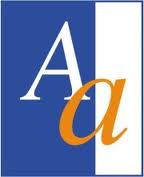 Ordine degli Architetti Pianificatori, Paesaggisti e Conservatori della provincia di Agrigentovia Gaglio n°1 Agrigento - tel. 0922-29455 sito web: http://www.ordinearchitettiagrigento.it LE SUPERFICI VETRATEcondensa - muffa - ventilazioneSEMINARIO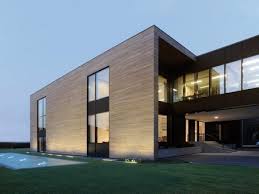 Venerdì,  10 luglio 2015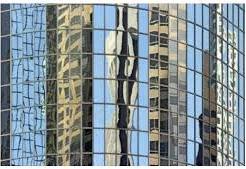 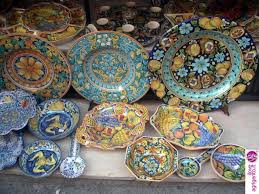 SAN GIOVANNI GEMINI Salone di Casa ComfortPiazza Don Ciccino La Placa, 22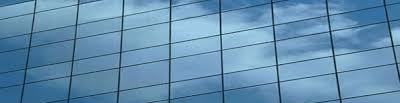 PROGRAMMA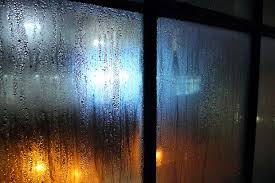 Ore 15:30	INTRODUZIONEArch. Massimiliano Trapani, Presidente Ordine di AgrigentoOre 16:00	RELAZIONI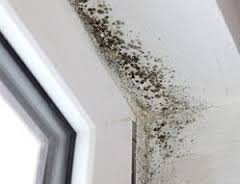 Arch Luisa Gaglio, consulente energetico, esperto GretecNanotecnologie e materiali innovativiMichele Antonino Tagliareni, consulente energetico, esperto CasaClima - Le superfici vetrate - Condensa e muffa - La ventilazione 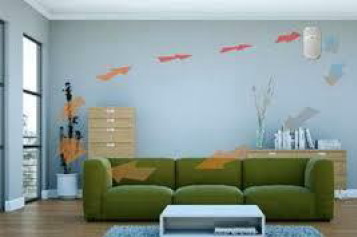 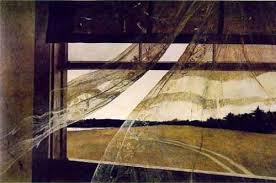 DIBATTITO19:30	CHIUSURA LAVORICaffè e conforti, al  termine del dibattito, saranno offerti dallo sponsor.SPONSOR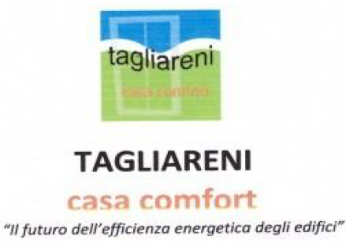 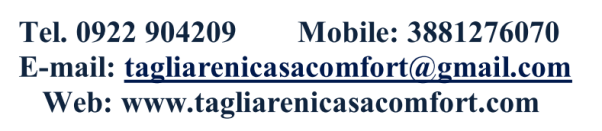 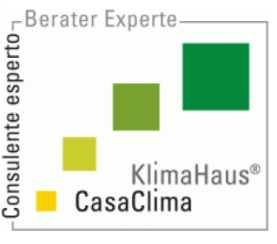 Saranno riconosciuti 4 cfp, , ai sensi dell’art. 7 del DPR n. 137/2012 e del punto 5.2 delle linee guida attuative del regolamento per l’aggiornamento.